Об утверждении порядка определения нормативных затрат на оказание муниципальной услуги «Реализация дополнительных общеразвивающих программ» в соответствии с социальным сертификатом
                   На основании приказа Министерства просвещения Российской Федерации от 22.09.2021 № 662 «Об утверждении общих требований к определению нормативных затрат на оказание государственных (муниципальных) услуг в сфере дошкольного, начального общего, основного общего, среднего общего, среднего профессионального образования, дополнительного образования детей и взрослых, дополнительного профессионального образования для лиц, имеющих или получающих среднее профессиональное образование, профессионального обучения, опеки и попечительства несовершеннолетних граждан, применяемых при расчете объема субсидии на финансовое обеспечение выполнения государственного (муниципального) задания на оказание государственных (муниципальных) услуг (выполнение работ) государственным (муниципальным) учреждением», во исполнение постановления администрации Шумерлинского муниципального округа Чувашской от 07.06.2023 №  415 «Об организации оказания муниципальных услуг в социальной сфере на территории Шумерлинского муниципального округа», постановления администрации Шумерлинского муниципального округа Чувашской Республики от 08.08.2023 № 556 «О некоторых мерах правового регулирования вопросов, связанных с оказанием муниципальной услуги «Реализация дополнительных общеразвивающих программ» в соответствии с социальными сертификатами», постановления администрации Шумерлинского муниципального округа Чувашской Республики от 01.08.2023 г. № 535 «Об утверждении Порядка предоставления субсидии юридическим лицам, индивидуальным предпринимателям, физическим лицам – производителям товаров, работ, услуг на оплату соглашения о возмещении затрат, связанных с оказанием муниципальных услуг в социальной сфере в соответствии с социальным сертификатом»,  постановления администрации Шумерлинского муниципального округа Чувашской Республики от 31.07.2023 г. № 527 «Об утверждении Порядка предоставления субсидии юридическим лицам, индивидуальным предпринимателям, физическим лицам – производителям товаров, работ, услуг на оплату соглашения о финансовом обеспечении затрат, связанных с оказанием муниципальных услуг в социальной сфере в соответствии с социальным сертификатом»       администрация Шумерлинского муниципального округа  п о с т а н о в л я е т:1.  Утвердить прилагаемый Порядок определения нормативных затрат на оказание муниципальной услуги «Реализация дополнительных общеразвивающих программ» в соответствии с социальным сертификатом.2. Действие настоящего постановления распространить на отношения, возникшие с 01.01.2024 года.3. Признать утратившим силу постановление  администрации Шумерлинского района от 30.08.2019 № 548 «Об утверждении методики расчета нормативной стоимости образовательной услуги по реализации дополнительных общеобразовательных программ в рамках системы персонифицированного финансирования» с 01 января 2024 года.4. Настоящее постановление вступает в силу после его официального опубликования в периодическом печатном издании «Вестник Шумерлинского муниципального округа» и подлежит размещению на официальном сайте Шумерлинского муниципального округа в информационно-телекоммуникационной сети «Интернет». Врио главы Шумерлинского муниципального округаЧувашской Республики                                                                                        Д.И. ГоловинПриложение                                                                                                                                                        к постановлению администрации Шумерлинского муниципального округа Чувашской Республикиот ________________ г. № ______Порядок определения нормативных затрат на оказание муниципальной услуги «Реализация дополнительных общеразвивающих программ» в соответствии с социальным сертификатом  Общие положенияНастоящий Порядок определения нормативных затрат на оказание муниципальной услуги «Реализация дополнительных общеразвивающих программ» в соответствии с социальным сертификатом (далее - Порядок) устанавливает порядок определения величины составляющих базовых нормативов затрат.Настоящий Порядок применяется органами местного самоуправления Шумерлинского муниципального округа Чувашской Республики, которые выполняют функции учредителя организаций, реализующих дополнительные общеразвивающие программы, при оказании услуг по реализации дополнительных общеразвивающих программ в соответствии с социальным сертификатом как для муниципальных учреждений, так и для бюджетных, автономных учреждений, учредителем которых не являются органы местного самоуправления Шумерлинского муниципального округа Чувашской Республики, некоммерческих организаций и коммерческих организаций, индивидуальных предпринимателей. Настоящий Порядок разработан в целях:установления экономически обоснованных механизмов и единых методов определения нормативных затрат на оказание муниципальных услуг по реализации дополнительных общеразвивающих программ;обеспечения финансовой прозрачности процедур планирования объемов бюджетных ассигнований на финансовое обеспечение дополнительного образования.Образовательные организации, организации, осуществляющие обучение и реализующие дополнительные общеразвивающие программы в соответствии с социальным сертификатом, вправе установить цену оказания муниципальной услуги по реализации дополнительной общеразвивающей программы в расчете на человеко-час в размере, меньшем, чем нормативные затраты, рассчитанные в порядке, установленном настоящим Порядком, но не ниже, чем нормативные затраты на оказание такой услуги в соответствии с муниципальным заданием.Значения базового норматива затрат на оказание муниципальной услуги, утверждаются органом местного самоуправления, наделенным полномочиями определять и утверждать базовые нормативы затрат в соответствии с порядками, принятыми на основании пункта 4 статьи 69.2 Бюджетного кодекса РФ.Расчет нормативных затрат на оказание муниципальных услуг по реализации дополнительных общеобразовательных общеразвивающих программНормативные затраты на оказание муниципальных  услуг по реализации дополнительных общеразвивающих программ определяются в расчете на человеко-час по каждому виду и направленности образовательных программ с учетом форм обучения, типа образовательной организации, сетевой формы реализации образовательных программ, образовательных технологий, специальных условий получения образования обучающимися с ограниченными возможностями здоровья, обеспечения дополнительного профессионального образования педагогическим работникам, обеспечения безопасных условий обучения и воспитания, охраны здоровья обучающихся, а также с учетом иных предусмотренных Федеральным законом № 273-ФЗ особенностей организации и осуществления образовательных услуг (для различных категорий обучающихся).Объем муниципальных услуг по реализации дополнительных общеразвивающих программ определяется образовательной программой, разработанной и утвержденной организацией, осуществляющей образовательную деятельность, если иное не установлено федеральными законами. Нормативные затраты на оказание муниципальных услуг по реализации дополнительных общеразвивающих программ определяются по следующей формуле:, где– нормативные затраты на оказание i-ой муниципальной услуги по реализации дополнительных общеразвивающих программ;– объем затрат j-той муниципальной услуги по реализации дополнительных общеразвивающих программ.Размер затрат по j-той составляющей нормативных затрат на оказание единицы i-той муниципальной услуги по реализации дополнительных общеразвивающих программ определяется по формуле:где: - размер j-той составляющей базовых нормативов затрат на оказание i-той муниципальной услуги по реализации дополнительных общеразвивающих программ; - значение территориального корректирующего коэффициента для j-той составляющей базовых нормативов затрат на оказание i-той муниципальной услуги, который применяется к составляющим базового норматива затрат: затраты на оплату труда и начисления на выплаты по оплате труда работников, непосредственно связанных с оказанием муниципальной услуги; затраты на коммунальные услуги; затраты на содержание недвижимого имущества; затраты на оплату труда и начисления на выплаты по оплате труда работников, которые не принимают непосредственного участия в оказании муниципальной услуги (административно-хозяйственного, учебно-вспомогательного персонала, и иных работников, осуществляющих вспомогательные функции); - произведение значений (с) отраслевых корректирующих коэффициентов для j-той составляющей базовых нормативов затрат на оказание i-той муниципальной услуги по h-тому отраслевому корректирующему коэффициенту.Расчет значений составляющих базовых нормативов затрат на оказание муниципальных услуг по реализации дополнительных общеразвивающих программ осуществляется с учетом натуральных показателей трудовых, материальных и технических ресурсов, используемых для оказания муниципальной услуги.Базовый норматив затрат на оказание муниципальной услуги состоит из базового норматива затрат, непосредственно связанных с оказанием муниципальной услуги, и базового норматива затрат на общехозяйственные нужды на оказание муниципальной услуги.Размер базовых нормативов затрат на оказание муниципальной услуги по реализации дополнительных общеразвивающих программ рассчитывается на единицу оказания услуги, по следующей формуле:Где – базовый норматив затрат на оказание i-ой услуги по реализации дополнительных общеразвивающих программ; - Затраты на фонд оплаты труда основного персонала на единицу услуги; - Затраты на приобретение материальных запасов и движимого имущества (основных средств и нематериальных активов), используемого в процессе оказания муниципальной услуги; - Затраты на формирование резерва на полное восстановление состава объектов особо ценного движимого имущества используемого в процессе оказания муниципальной услуги; - Затраты на коммунальные услуги в части имущества, используемого в процессе оказания муниципальной услуги; - Затраты на содержание объектов недвижимого имущества, используемого в процессе оказания муниципальной услуги;- Затраты на содержание особо ценного движимого имущества, используемого в процессе оказания муниципальной услуги; - Затраты, связанные с дополнительным профессиональным образованием педагогических работников по профилю их педагогической деятельности; - Затраты на проведение периодических медицинских осмотров работников;- Затраты на приобретение учебной литературы, периодических изданий, издательских и полиграфических услуг, электронных изданий, непосредственно связанных с оказанием соответствующей муниципальной услуги; - Затраты на фонд оплаты труда персонала, непосредственно не участвующего в оказании услуг, на единицу услуги; - Затраты на коммунальные услуги в части имущества, необходимого для общехозяйственных нужд; - Затраты на содержание объектов недвижимого имущества, необходимого для общехозяйственных нужд; - Затраты на содержание особо ценного движимого имущества, необходимого для общехозяйственных нужд; - Затраты на формирование резерва на полное восстановление состава объектов особо ценного движимого имущества необходимого для общехозяйственных нужд;- Затраты на приобретение услуг связи;- Затраты на приобретение транспортных услуг.Затраты на фонд оплаты труда основного персонала определяются по формуле: - Затраты на фонд оплаты труда основного персонала n – размер среднемесячной заработной платы в субъекте РФ;- коэффициент, отражающий увеличение среднемесячной заработной платы с учетом ставки начислений на выплаты по оплате труда работников, непосредственно связанных с оказанием государственной услуги;12 - количество месяцев в году;Qi – показатель объема оказания i-ой услуги, определяется как произведение среднего числа учащихся в расчете на 1 педагогического работника на соответствующий год и средней нормы времени в год на одного ребенка (значение устанавливается уполномоченным органом).Затраты на приобретение материальных запасов и движимого имущества (основных средств и нематериальных активов), используемого в процессе оказания муниципальной услуги по реализации дополнительных общеразвивающих программ, с учетом срока полезного использования определяются на основании типового перечня материальных запасов и движимого имущества.Типовые перечни материальных запасов и движимого имущества, потребляемых в процессе оказания муниципальной услуги по реализации дополнительных общеразвивающих программ, формируются Уполномоченным органом в целях расчета затрат на приобретение материальных запасов в составе базового норматива затрат.Затраты на приобретение материальных запасов и движимого имущества (основных средств и нематериальных активов), используемого в процессе оказания муниципальной услуги по реализации дополнительных общеразвивающих программ рассчитываются по формуле: - Затраты на приобретение материальных запасов и движимого имущества (основных средств и нематериальных активов), используемого в процессе оказания муниципальной услуги; -  объем k-того вида материального запаса и движимого имущества (основных средств и нематериальных активов), не отнесенного к особо ценному движимому имуществу и используемого в процессе оказания муниципальной услуги, включенного в типовой перечень материальных запасов, в расчете на единицу оказания i-той муниципальной услуги; - стоимость единицы k-того вида материального запаса и движимого имущества (основных средств и нематериальных активов), не отнесенного к особо ценному движимому имуществу;- срок полезного использования k-ого вида материального запаса (движимого имущества) (основных средств и нематериальных активов), не отнесенного к особо ценному движимому имуществу.Затраты на формирование резерва на полное восстановление состава объектов особо ценного движимого имущества используемого в процессе оказания муниципальной услуги по реализации дополнительных общеразвивающих программ (основных средств и нематериальных активов, амортизируемых в процессе оказания услуги), с учетом срока их полезного использования в процессе оказания i-й муниципальной услуги, определяются на основании типового перечня объектов особо ценного движимого имущества, непосредственно используемого в процессе оказания муниципальной услуги по реализации дополнительных общеразвивающих программ. Затраты на формирование резерва на полное восстановление состава объектов особо ценного движимого имущества используемого в процессе оказания муниципальной услуги по реализации дополнительных общеразвивающих программ определяются как объем годовой расчетной суммы амортизации особо ценного движимого имущества, непосредственно используемого в процессе оказания муниципальной услуги по реализации дополнительных общеразвивающих программ по формуле: - Затраты на формирование резерва на полное восстановление состава объектов особо ценного движимого имущества используемого в процессе оказания муниципальной услуги;- количество k-ого объекта особо ценного движимого имущества, включенного в типовой перечень, в расчете на единицу оказания i-той муниципальной услуги; - стоимость единицы k-ого объекта особо ценного движимого имущества; - срок полезного использования k-ого объекта особо ценного движимого имущества.Затраты на коммунальные услуги в части имущества, используемого в процессе оказания муниципальной услуги по реализации дополнительных общеразвивающих программ, по решению Уполномоченного органа включают в себя: затраты на холодное водоснабжение в расчете на единицу объема оказания муниципальной услуги; затраты на горячее водоснабжение в расчете на единицу объема муниципальной услуги; затраты на водоотведение в расчете на единицу объема оказания муниципальной услуги; затраты на электроснабжение в расчете на единицу объема оказания муниципальной услуги; затраты на теплоснабжение в расчете на единицу объема оказания муниципальной услуги; затраты на газоснабжение в расчете на единицу объема оказания муниципальной услуги; затраты на котельно-печное топливо в расчете на единицу объема оказания муниципальной услуги.Затраты на коммунальные услуги в части имущества, используемого в процессе оказания муниципальной услуги по реализации дополнительных общеразвивающих программ, которые определяются по формуле: - Затраты на коммунальные услуги в части имущества, используемого в процессе оказания муниципальной услуги; - объем потребления j-того вида коммунальных услуг в части имущества, используемого в процессе оказания муниципальной услуги, в расчете на единицу оказания i-той муниципальной услуги; - тариф на оплату j-того вида коммунальных услуг.Состав и порядок расчета затрат на содержание объектов недвижимого имущества, используемого в процессе оказания муниципальной услуги по реализации дополнительных общеразвивающих программ, определяются органами местного самоуправления Шумерлинского муниципального округа Чувашской Республики. Затраты на содержание объектов недвижимого имущества, используемого в процессе оказания муниципальной услуги по реализации дополнительных общеразвивающих программ, по решению органов местного самоуправления Шумерлинского муниципального округа Чувашской Республики могут включать в себя: затраты на текущий ремонт и содержание недвижимого имущества в расчете на единицу оказания муниципальной услуги; затраты на вывоз твердых коммунальных (бытовых) отходов в расчете на единицу оказания муниципальной услуги; затраты на проведение дезинфекции, дезинсекции, дератизации помещений в части недвижимого имущества в расчете на единицу оказания муниципальной услуги; затраты на содержание прилегающей территории в расчете на единицу оказания муниципальной услуги; затраты на обеспечение физической охраны в расчете на единицу оказания муниципальной услуги; затраты на подзарядку огнетушителей в расчете на единицу оказания муниципальной услуги; затраты на техническое обслуживание комплекса технических средств охраны (обслуживание тревожной кнопки) в расчете на единицу оказания муниципальной услуги; затраты на проведение противопожарных мероприятий в расчете на единицу оказания муниципальной услуги; иные затраты по решению Уполномоченного органа в расчете на единицу оказания муниципальной услуги.Затраты на содержание объектов недвижимого имущества, используемого в процессе оказания муниципальной услуги по реализации дополнительных общеразвивающих программ, определяются по формуле: - Затраты на содержание объектов недвижимого имущества, используемого в процессе оказания муниципальной услуги;- количество (объем) j-того товара (работы, услуги), закупаемого в целях содержания объектов недвижимого имущества, используемого в процессе оказания муниципальной услуги, в расчете на единицу оказания i-той муниципальной услуги;- стоимость единицы j-того товара (работы, услуги), закупаемого в целях содержания объектов недвижимого имущества, используемого в процессе оказания муниципальной услуги. Затраты на содержание особо ценного движимого имущества, используемого в процессе оказания муниципальной услуги по реализации дополнительных общеразвивающих программ, определяются на основании типового перечня особо ценного движимого имущества, непосредственно связанного с оказанием муниципальной услуги, по формуле:- Затраты на содержание особо ценного движимого имущества, используемого в процессе оказания муниципальной услуги;-стоимость особо ценного движимого имущества, включенного в типовые перечни особо ценного движимого имущества, используемого в процессе оказания муниципальной услуги, в расчете на единицу оказания i-той государственного (муниципальной) услуги;-процент от стоимости особо ценного движимого имущества, используемого в процессе оказания муниципальной услуги, который учитывается в целях обеспечения его содержания и определяется на основании усреднения фактических затрат государственных (муниципальных) учреждений, направляемых ими на соответствующие цели.Иные затраты, непосредственно связанные с оказанием муниципальной услуги по реализации дополнительных общеразвивающих программ, включают в себя: затраты, связанные с дополнительным профессиональным образованием педагогических работников по профилю их педагогической деятельности; затраты на проведение периодических медицинских осмотров работников; затраты на приобретение учебной литературы, периодических изданий, издательских и полиграфических услуг, электронных изданий, непосредственно связанных с оказанием соответствующей муниципальной услуги; иные затраты, непосредственно связанные с оказанием муниципальной услуги по решению Уполномоченного органа.Затраты, связанные с дополнительным профессиональным образованием педагогических работников по профилю их педагогической деятельности, определяются по формуле: - Затраты, связанные с дополнительным профессиональным образованием педагогических работников по профилю их педагогической деятельности; - затраты на возмещение стоимости обучения одного педагогического работника по дополнительным профессиональным программам в расчете на единицу объема оказания i-той муниципальной услуги; - затраты, связанные с наймом жилого помещения для одного педагогического работника при прохождении повышения квалификации вне места постоянного жительства в расчете на единицу объема оказания i-той муниципальной услуги; - затраты на оплату суточных для одного педагогического работника при прохождении повышения квалификации вне места постоянного жительства в расчете на единицу объема оказания i-той муниципальной услуги; - количество педагогических работников, принимающих участие в оказании i-той муниципальной услуги;- коэффициент, отражающий право педагогического работника на дополнительное профессиональное образование по профилю педагогической деятельности не реже чем один раз в три года.Затраты на проведение периодических медицинских осмотров работников определяются по формуле - Затраты на проведение периодических медицинских осмотров работников; - затраты на прохождение j-того врача-специалиста в расчете на единицу объема оказания i-той муниципальной услуги;- затраты на проведение j-того лабораторного и функционального исследования в расчете на единицу объема оказания i-той муниципальной услуги.Затраты на приобретение учебной литературы, периодических изданий, издательских и полиграфических услуг, электронных изданий, непосредственно связанных с оказанием муниципальной услуги по реализации дополнительных общеразвивающих программ, определяются по формуле- Затраты на приобретение учебной литературы, периодических изданий, издательских и полиграфических услуг, электронных изданий, непосредственно связанных с оказанием соответствующей муниципальной услуги; - количество j-того вида приобретаемой продукции (объема услуг, работ), необходимой для оказания единицы i-той муниципальной услуги;- стоимость единицы j-того вида приобретаемой продукции (объема услуг, работ).Состав и порядок расчета иных затрат, непосредственно связанных с оказанием муниципальной услуги по реализации дополнительных общеразвивающих программ, определяются органами местного самоуправления Шумерлинского муниципального округа Чувашской Республики.Затраты на коммунальные услуги в части имущества, необходимого для общехозяйственных нужд, которые определяются по формуле:
 - Затраты на коммунальные услуги в части имущества, необходимого для общехозяйственных нужд; - объем потребления j-того вида коммунальных услуг в части имущества, необходимого для общехозяйственных нужд, в расчете на единицу оказания i-той муниципальной услуги; -  тариф на оплату j-того вида коммунальных услуг.Состав и порядок расчета затрат на содержание объектов недвижимого имущества, необходимого для общехозяйственных нужд, определяются органами местного самоуправления Шумерлинского муниципального округа Чувашской Республики. Затраты на содержание объектов недвижимого имущества, необходимого для общехозяйственных нужд, определяются по формуле - Затраты на содержание объектов недвижимого имущества, необходимого для общехозяйственных нужд; - количество (объем) j-того товара (работы, услуги), закупаемого в целях содержания объектов недвижимого имущества, необходимого для общехозяйственных нужд, в расчете на единицу муниципальной услуги; - стоимость единицы j-того товара (работы, услуги), закупаемого в целях содержания объектов недвижимого имущества, необходимого для общехозяйственных нужд.Затраты на содержание особо ценного движимого имущества, необходимого для общехозяйственных нужд, определяются на основании типового перечня особо ценного движимого имущества на общехозяйственные нужды по формуле - Затраты на содержание особо ценного движимого имущества, необходимого для общехозяйственных нужд;- стоимость особо ценного движимого имущества, включенного в типовые перечни особо ценного движимого имущества, необходимого для общехозяйственных нужд, в расчете на единицу оказания i-той муниципальной услуги; - процент от стоимости особо ценного движимого имущества, необходимого для общехозяйственных нужд, который учитывается в целях обеспечения его содержания и определяется на основании усреднения фактических затрат муниципальных учреждений, направляемых ими на соответствующие цели.Затраты на формирование резерва на полное восстановление состава объектов особо ценного движимого имущества, необходимого для общехозяйственных нужд, определяются как объем годовой расчетной суммы амортизации особо ценного движимого имущества, необходимого для общехозяйственных нужд по формуле - Затраты на формирование резерва на полное восстановление состава объектов особо ценного движимого имущества необходимого для общехозяйственных нужд;- количество k-ого объекта особо ценного движимого имущества, включенного в типовой перечень, в расчете на единицу оказания i-той муниципальной услуги; - стоимость единицы k-ого объекта особо ценного движимого имущества, необходимого для общехозяйственных нужд; - срок полезного использования k-ого объекта особо ценного движимого имущества, необходимого для общехозяйственных нужд.Состав и порядок расчета затрат на приобретение услуг связи определяются органами местного самоуправления Шумерлинского муниципального округа Чувашской Республики. Затраты на приобретение услуг связи по решению органов местного самоуправления Шумерлинского муниципального округа Чувашской Республики могут включать в себя: затраты на местную, междугороднюю и международную телефонную связь в расчете на единицу оказания муниципальной услуги; затраты на интернет в расчете на единицу оказания муниципальной услуги; затраты на услуги хостинга в расчете на единицу оказания муниципальной услуги; затраты на иные услуги связи в расчете на единицу оказания муниципальной услуги по решению уполномоченного органа.Затраты на приобретение услуг связи определяются по формуле- Затраты на приобретение услуг связи; - объем j-того вида услуг связи, приобретаемого для оказания i-той муниципальной услуги;- стоимость единицы j-того вида услуг связи.Состав и порядок расчета затрат на приобретение транспортных услуг определяются органами местного самоуправления Шумерлинского муниципального округа Чувашской Республики. Затраты на приобретение транспортных услуг по решению органов местного самоуправления Шумерлинского муниципального округа Чувашской Республики могут включать в себя: затраты на проезд работников до места получения дополнительного профессионального образования и обратно в расчете на единицу муниципальной услуги; затраты на проезд обучающихся до места прохождения практики и обратно в расчете на единицу муниципальной услуги; иные затраты на транспортные услуги в расчете на единицу муниципальной услуги по решению уполномоченного органа.Затраты на приобретение транспортных услуг определяются по формуле- Затраты на приобретение транспортных услуг; - объем j-того вида транспортных услуг, приобретаемого для оказания i-той муниципальной услуги;- стоимость единицы j-того вида транспортных услуг.Затраты на оплату труда с начислениями на выплаты по оплате труда работников, которые не принимают непосредственного участия в оказании муниципальной услуги рассчитываются:для базовых нормативов затрат на оказание муниципальных услуг муниципальными учреждениями - размер среднемесячной заработной платы в соответствующем муниципальном образовании;с учетом ставки начислений на выплаты по оплате труда работников, непосредственно связанных с оказанием муниципальной услуги;с учетом доли фонда оплаты труда работников административно-управленческого и вспомогательного персонала в общем фонде оплаты труда работников или с учетом доли численности работников административно-управленческого и вспомогательного персонала в общей численности работников.Корректирующие коэффициенты к базовым нормативам затрат, применяемые при расчете нормативных затрат на оказание муниципальных услуг, включают в себя территориальные корректирующие коэффициенты и отраслевые корректирующие коэффициенты. По решению органов местного самоуправления Шумерлинского муниципального округа Чувашской Республики территориальные корректирующие коэффициенты могут применяться к затратам на оплату труда с начислениями на выплаты по оплате труда, к затратам на коммунальные услуги и (или) к затратам на содержание недвижимого имущества. Значения территориальных корректирующих коэффициентов устанавливает орган местного самоуправления, осуществляющий функции и полномочия учредителя муниципального учреждения.Отраслевые корректирующие коэффициенты к базовым нормативам затрат на оказание муниципальных услуг определяются исходя из показателей отраслевой специфики, в том числе: особенности содержания образовательной программы; особенности оказания муниципальной услуги в отношении отдельных категорий получателей муниципальной услуги, в том числе для лиц с ограниченными возможностями здоровья, для детей-инвалидов, для инвалидов, для лиц, нуждающихся в длительном лечении; форма обучения; формы реализации образовательных программ, используемые технологии обучения: сетевая форма обучения, дистанционные образовательные технологии, электронное обучение; специфика организации образовательного процесса в специализированных учреждениях, осуществляющих образовательную деятельность по адаптированным основным общеобразовательным программам, а также индивидуальным программам реабилитации инвалидов. Перечень, значения и порядок применения отраслевых корректирующих коэффициентов утверждаются органами местного самоуправления Шумерлинского муниципального округа Чувашской Республики.ЧĂВАШ  РЕСПУБЛИКИ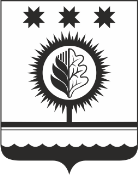 ЧУВАШСКАЯ РЕСПУБЛИКАÇĚМĚРЛЕ МУНИЦИПАЛЛĂОКРУГĔН АДМИНИСТРАЦИЙĚЙЫШĂНУ___.___.2023 _____ № Çěмěрле хулиАДМИНИСТРАЦИЯШУМЕРЛИНСКОГО МУНИЦИПАЛЬНОГО ОКРУГА ПОСТАНОВЛЕНИЕ___.___.2023 № _____   г. Шумерля